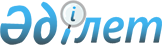 Айына салық салу обьектісінің бірлігіне тіркелген салықтың базалық ставкаларының мөлшерін белгілеу туралы
					
			Күшін жойған
			
			
		
					Ақтөбе облысы Мәртөк аудандық мәслихатының 2009 жылғы 27 наурыздағы N 90 шешімі. Ақтөбе облысы Мәртөк аудандық Әділет басқармасында 2009 жылғы 21 сәуірде N 3-8-82 тіркелді. Күші жойылды - Ақтөбе облысы Мәртөк аудандық мәслихатының 2017 жылғы 10 наурыздағы № 66 шешімімен      Ескерту. Күші жойылды - Ақтөбе облысы Мәртөк аудандық мәслихатының 10.03.2017 № 66 (алғашқы ресми жарияланған күнінен бастап қолданысқа енгізіледі) шешімімен.

      Қазақстан Республикасының 2001 жылдың 23 қаңтардағы № 148 "Қазақстан Республикасындағы жергілікті мемлекеттік басқару және өзін-өзі басқару туралы" Заңының  6  бабына және Қазақстан Республикасының 2008 жылдың 10 желтоқсанындағы № 99 "Салық және бюджетке төленетін басқада міндетті төлемдер туралы" Кодексінің 422 бабының  2  тармағына сәйкес аудандық мәслихат ШЕШІМ ЕТЕДІ:

      1. Мәртөк ауданы аумағында жүзеге асыратын барлық салық төлеушілер үшін айына салық салу объектісінің бірлігіне тіркелген салықтың ең төмен базалық ставкаларының мөлшері қосымшаға сәйкес белгіленсін.

      2. 2005 жылғы 21 қазандағы № 155 "Ойын бизнестің бір өлшем объектінің акцизін және тіркелген жиынтық салық ставкаларын бекіту туралы" (№ 3-8-7 тіркелген, 2005 жылғы 11 қарашадағы "Мәртөк тынысы" № 45 газетінде жарияланған) және 2007 жылғы 19 наурыздағы № 251 "Аудандық мәслихаттың 2005 жылғы 21 қазандағы "Ойын бизнестің бір өлшем объектінің акцизін және тіркелген жиынтық салық ставкаларын бекіту туралы" № 155 шешіміне толықтырулар енгізу туралы" (№ 3-8-36 тіркелген, 2007 жылғы 3 мамырдағы "Мәртөк тынысы" № 18 газетінде жарияланған) шешімдер күші жойылды деп танылсын.

      3. Осы шешім алғашқы рет ресми жарияланған күнінен бастап он күнтізбелік күн өткен соң қолданысқа енгізіледі.

 Айына салық салу объектісінің бірлігіне тіркелген салықтың ең төмен базалық ставкаларының мөлшері
					© 2012. Қазақстан Республикасы Әділет министрлігінің «Қазақстан Республикасының Заңнама және құқықтық ақпарат институты» ШЖҚ РМК
				
      Аудандық мәслихат сесссиясының төрағасы 

М. Ордабаев

      Аудандық мәслихат хатшысы 

А. Смағұлов
Аудандық мәслихаттың 2009 жылғы 27 наурыздағы № 90 шешіміне қосымша№

Салық салу обьектілердің атаулары

Тіркелген салықтың базалық ставкаларының мөлшері (айлық есептік көрсеткіш)

1

2

3

1.

Бір ойыншымен ойын өткізуге арналған, ұтыссыз ойын автоматы

1

2.

Біреуден артық ойыншылардың қатысуымен ойын өткізуге арналған ұтыссыз ойын автоматы

1

3.

Ойын өткізу үшін пайдаланылатын дербес компьютер

1

4.

Ойын жолы

5

5.

Карт

2

